BİLMENİZ GEREKENLER Kemik Grefti Uygulaması: Lokal anesteziyi takiben ilgili bölgeye dişeti kesisi yapılarak dişeti kaldırılır. Kaldırılan dişetiyle yeterli görüş alanı ve bölgeye ulaşım sağlandıktan sonra iltihabi dokular ve hastalıklı kök yüzeyleri temizlenir. Temizlenen kemikiçi defekte kemik yapımını arttırıcı greft materyali uygulanır. Dişeti kapatılarak dikilir, pembe renkli koruyucu bir madde yerleştirilir ve bir hafta sonra bu madde, iki hafta sonra ise dikişler alınır.Yönlendirilmiş Doku Rejerasyonu (YDR) : Lokal anesteziyi takiben ilgili bölgeye dişeti kesisi yapılarak dişeti kaldırılır Bölgedeki iltihabi dokular ve hastalıklı kök yüzeyleri temizlenir. Ardından iyileşmeyi bozacak dişetinin kemik ve diş yüzeyi arasına göç etmesini engellemesi için eriyebilen veya erimeyen bir membran kemik defektini örtecek şekilde yerleştirilir. Dişeti dikilir.  Yaklaşık 2 hafta sonra dikişler alınır. Kullanılan membran erimeyen tip ise, 6-8 hafta sonra 2. bir ufak cerrahi işlemle membran çıkarılır, eriyen tip ise ikinci bir cerrahiye ihtiyaç yoktur. YDR+Kemik Grefti uygulaması: YDR tedavisi vakaya göre, hekimin kararı doğrultusunda kemik grefti uygulaması ile birlikte de uygulanabilir. 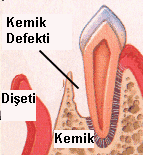 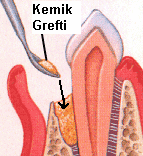 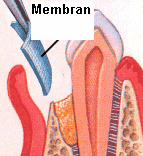 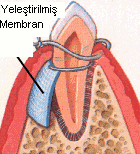 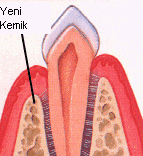 1. İŞLEMDEN BEKLENEN FAYDALARDiş eti iltihabının azalması veya geçmesi, diş eti hastalığının durdurulması, kanamanın azalması, sağlıklı diş ve dişetlerine kavuşma, diş kayıplarının önlenmesi.2. İŞLEMİN UYGULANMAMASI DURUMUNDA KARŞILAŞILABİLECEK SORUNLARYDR tedavisi uygulanmadığı takdirde diş eti sorunları ve kemik kaybı artabilir.3.VARSA İŞLEMİN ALTERNATİFLERİDiş taşı temizliği ve rutin kontrollerin dışında hiçbir tedavi yapılmayabilir. Sadece hekime daha iyi görüş ve hastalıklı bölgeye ulaşımı sağlaması amacıyla lokal anastezi altında yapılan dişeti kesiksini takiben dişin üzerindeki dişeti kaldırılır. Bölgedeki iltihabi dokular ve hastalıklı kök yüzeyleri temizlenir ve hiçbir malzeme koymaksızın dişetleri dikilir (flep operasyonu).4. İŞLEMİN OLASI RİSK VE KOMPLİKASYONLARITedavi sırasında lokal anestezi uygulaması (sprey, jel veya enjeksiyon ile uyuşturma) gerekebilir.Lokal anesteziye karşı önceden geçirilmiş bir alerji geçmişiniz varsa, kalp, kan hastalıkları, yüksek tansiyon ve  diğer genel sağlıkla ilgili bir rahatsızlığınız varsa mutlaka hekiminizi uyarınız. Yanlış beyan nedeni ile olabilecek sorunlardan hekiminiz sorumlu değildir.Lokal anestezi uygulaması sırasında ve sonrasında ağrı, şişlik, yanma, enfeksiyon, geçici ya da kalıcı sinir harabiyeti ve beklenmeyen alerjik reaksiyonlar gelişebilir. Alerjik reaksiyonlar; kaşıntı, döküntü, bulantı, kusma, solunum zorluğu, kalp atışında artış (taşikardi) veya azalma (bradikardi) çok düşük bir ihtimalle ölüm şeklinde olabilirDişeti tedavisi mevcut protezlerin çıkarılmasını ve dişeti tedavisi sonrası bu protezlerin yenileri ile değiştirilmelerini gerektirebilir.İlk 1-2 günde ağrı, kanama, hafif şişlik, abse ya da deride renk değişimi (ekimoz) oluşabilir (Bunları engellemek için hekimin tavsiyelerine maksimum derecede uyulmalıdır).Dişeti hastalığının şiddetine göre dişlerde aralanma, dişeti çekilmesi, dişlerin arasına daha kolay gıda  birikmesi gibi durumlar ortaya çıkabilir. Tedavi sonrasında dişlerde hava alma, sıcak-soğuk hassasiyeti oluşabilir.Tedavi sırasında dişlerde geçici bir dönem sallanma artışı oluşabilir.Dişlerin üzerine bastırınca hafif ağrı hissedilebilir.Canlı bir doku olan dişetinin yapılan tedaviye verdiği yanıt (iyileşme) hastadan hastaya değişiklik göstermektedir. Bu yüzden tedaviye yanıt alınamayan durumlar olabilir ve tekrarlayan seanslar gerekebilir. Bazı dişeti tedavilerinden sonra dokuların tamiri 3-4 hafta sürebilmektedir. Bu nedenle dişeti tedavisi sonrasında protez yapımı için 1 ay kadar beklenmesi gerekebilir. Gerekli dişeti tedavilerinden sonra ilk kontrol randevusu 3 ay sonra, takip eden kontroller genelde 6 ay aralıklarla yapılmaktadır.Bu tedavi sonucunda tam iyileşme olabileceği gibi, gerekli görülen durumlarda ileri periodontal cerrahi tedaviler de önerilebilir       5. İŞLEMİN TAHMİNİ SÜRESİİşlemin tahmini süresi, dişin durumuna ve hastanın uyumuna göre tek seans veya birkaç seansta yapılabilir. Normal şartlarda tedavi 45 dk ile 1 saat arasında sürebilir.6. TEDAVİ SONRASI DİKKAT EDİLMESİ GEREKENLERTaburcu olurken doktorunuz tarafından size reçete edilen ilaçları mutlaka aksatmadan kullanınız. Doktorunuzun aşağıda yazdığı önerilere uyunuz. Dikişler önden atılır, dikişler alınmaz. Antibiyotik, ağrı kesici, gargara kullanılmalı. Önerilerin dikkate alınması ve hasta uyumu çok önemlidir.7. KULLANILACAK İLAÇLARIN ÖNEMLİ ÖZELLİKLERİ................................................................................................................................................................................Kanama durdurucu ajanlar, antienflamatuar ajanlar,greft-membran materyali, periodontal patlar gerekli durumlarda kullanılabilir. Bu ajanların içeriğindeki etken maddelere karşı alerjik reaksiyon gelişebilir.  8. HASTANIN TEDAVİSİ İÇİN ONAY    Kemik grefti ve/veya YDR operasyonlarının ne olduğu, ne için yapıldığı, tedavi sonrasında karşılaşılabilecek problemler, kemik grefti ve YDR operasyonlarına alternatif tedaviler hakkında bilgilendirildim ve bunun sonucunda bana kemik grefti ve/veya YDR operasyonu yapılmasına izin verdim. Operasyon sonrasında diş hekimimin tarif ettiği bakım kurallarının tümüne uymayı kabul ettim.     Konulan greftin ve membranın uygun şekilde iyileşebilmesi için yapılması gereken günlük ağız bakımı konusunda bilgilendirildim ve talimatlar doğrultusunda bu bakımı yapmayı kabul ettim. Operasyon sonrası 3-4 hafta boyunca kesinlikle sigara içilmemesi gerektiği konusunda bilgilendirildim ve bu süre zarfında içmeyeceğimi taahhüt ettim. Ayrıca doktoruma periyodik kontrollere geleceğime söz verdim. Cerrahi işlem sonrası oluşan herhangi bir problem konusunda doktorumu bilgilendirmek benim sorumluluğumdur. Yukarıda yazılanların hepsini okuduğumu ve anladığımı ‘’kemik grefti ve YDR’’ operasyonları ile ilgili bilgilendirildiğimi ve bütün sorularımın cevaplandığını onaylarım.    Uygulanacak tedavi/tedavilerin Adıyaman Üniversitesi Diş Hekimliği Uygulama ve Araştırma Merkezi Periodontoloji Kliniği’nde Prof. Dr, Dr. Öğr. Üyesi, Öğr.Gör., Araş. Gör. ünvanına sahip hekimlerin gözetimi altında stajyer diş hekimleri tarafından yapılmasına; eğitim ve bilimsel amaçlı radyografi, fotoğraf ve video görüntülerinin alınmasına izin veriyorum.Önerilen işlem konusunda aydınlatıldığınızı, işlemi kabul ettiğinizi ‘OKUDUM, ANLADIM, KABUL EDİYORUM’ yazarak belirtiniz ve imzalayınız:..........................................................................................................................................................................................................................................................................İşbu form yukarıdaki ve aşağıdaki boşluklar doldurulduktan sonra imzalanmıştır.          *Hasta 18 yaşından küçük, bilinci kapalı, yapılacak işlemi anlayabilecek durumda değil ya da imza yetkisi yoksa onay vekili tarafından verilir.İlgili KişiAdı-SoyadıTarih-SaatİmzaHasta /Hasta Yakını*DoktorTanıklık edenHastane İletişim  0416 225 19 20  0416 225 19 20  0416 225 19 20